The Highland Gathering is a Celtic Festival that takes place in Sherwood Park in Broadmoor Park and on the Salisbury High 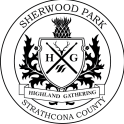 athletic fields. It is an amazing and entertaining mix of Scottish pipes, drums and massed bands. Add to that Highland, Scottish and Irish dancing – and top it all off with flying kilts at the heavy games with shot put, caber toss and more! The Gathering is a sanctioned event with top class competition in pipe bands, dancing and the heavy games. To make this an exciting family experience - there are food trucks, community info booths, a Kid Zone and vendors offering jewellery, art works, artisan live demonstrations and a multitude of Scottish and Canadian products. Sit in the shade of the beer gardens or stroll through the grounds. It is free admission for all. Date: July 23 & 24, 2022 Time: 9:00 a.m. to 5:00 p.m. Location: Broadmoor Lake Park (southeast field adjacent to Salisbury High School) Address: 20 Festival Way, Sherwood Park, Alberta T8A 5T2 Facebook: Sherwood Park Highland Gathering Twitter: @ShPkHighland Website: www.sphg.ca Email: sphgvendors@gmail.comMarketplace INFORMATION AND GUIDELINES Please submit your application by June 1. The Sherwood Park Highland Gathering committee reserves the right to accept or reject any application. Payments must be received no later than June 30. Once accepted, payments are non-refundable. Vendors $100.00 per 10-foot frontage Food Concessions $200.00 flat rate Not For Profit Community Groups: no charge Please send payments by E-transfer to sphgvendors@gmail.com using the password highland ❑ Set up times are Saturday and Sunday mornings from 7:00 to 9:00. No vehicles are permitted to move after 9:00. ❑ The Sherwood Park Highland Gathering will operate rain or shine. ❑ Vendors must provide their own tents, weights, tables, etc. Weights must be a minimum of 25 pounds and must be adequately secured to all 4 tent legs (rubber straps are prohibited). ❑ The Sherwood Park Highland Gathering committee has the authority to refuse or shut down any unsafe booth, concession, or activity at any time. ❑ Food vendors must provide a food handling permit, and meet all Alberta Health Services regulations. Food vendors must also provide an insurance certificate. ❑ Only Coca-cola beverages may be sold which have been purchased through the Strathcona County Rep. Specialty beverages are allowed, such as Irn Bru. ❑ All bottled water must be sold at a minimum of $2.00 in order to create equal opportunity. ❑ Vendors are responsible for removing all garbage and recycling from their area at the end of the event. ❑ Vendors are not permitted to disassemble stalls or leave before 5:00 either day. Security will be on site Saturday night if vendors wish to leave their booths set up. ❑ All vendors are expected to conduct themselves in a professional and ethical manner during the event. Expected conduct includes proper attire, attitudes, language, and business practices that positively reflect on the reputation and values of the event and that ensure an enjoyable experience of the vendors and customers. Offensive or disruptive conduct will result in immediate dismissal from the event.SHERWOOD PARK HIGHLAND GATHERING Marketplace APPLICATION Contact Person: _________________________________________________________ Business Name:________________________________________________________________ Address: __________________________________________________________________ City: _______________________________ Postal Code: ___________________________ Phone: ___________________________________________________________________ Email: ___________________________________________________________________ Emergency Contact: ___________________________ Phone: _______________________ Website: __________________________________________________________________ Type of Vendor: < > For Profit < > Not-For-Profit Products (attach separate sheet if necessary): Do you make, bake or grow your own products: < > Yes < > No Do you have a trailer, if so what are the dimensions: _______________________________________________ If you serve out of the trailer, which side is your window on: _______________________________________________ Number of spaces requested: _______________________________________________ Please read the following and sign to indicate understanding and agreement. ❑ I understand that I am responsible for my own insurance while operating at the Sherwood Park Highland Gathering. ❑ I have read, understand and agree to comply with the Guidelines and Regulations provided with this application. ❑ I agree to provide additional required documents and payment upon receiving confirmation of acceptance. ❑ I hereby certify that the information provided by myself on this application is accurate and complete. Signature: _____________________________________________________________________ Date: _________________________________________________________________________SHERWOOD PARK HIGHLAND GATHERING WAIVER In consideration of being allowed to use the facilities of the Sherwood Park Highland Gathering on July 23 and 24, 2022, located at Broadmoor Park and Salisbury High School, we the undersigned, hereby agree to the following: To waive any and all claims that we may have against the Sherwood Park Highland Gathering, its directors and officers, employees, agents, representatives and volunteers. To release from any and all liability for any loss, damage, injury or expense that occurs out of the use of any of the facilities of the Sherwood Park Highland Gathering by the below named participant, their family, their employees or volunteer participants. To hold harmless and indemnify the Sherwood Park Highland Gathering from any and all liability for any property damage, personal injury to any third party or other financial loss or expense, including legal expense and costs of a solicitor-and his-own-client full indemnity basis, resulting from the participation in any event to be held on the facilities of the Sherwood Park Highland Gathering. We, the undersigned, hereby acknowledge that we have read the foregoing and understand its content, import and meaning. Participant's Name: ___________________________________________________________ Business Operating Name: ____________________________________ Participant’s Signature: ________________________________________ Witness’s Signature:_________________________________________ Date Signed: ________________________________________________